ОПИСАТЕЛЬНЫЙ ОТЧЕТ О ПРОВЕДЕНИИ 
 ФИЗКУЛЬТУРНЫХ МЕРОПРИЯТИЙ И СПОРТИВНЫХ МЕРОПРИЯТИЙТурнир «Улыбка осени» по художественной гимнастике (наименование мероприятия)7 – 9 октября 2022г. (дата проведения мероприятия)г. Пермь, ул. Нефтяников 60а. (место проведения мероприятия)Организаторы мероприятия: Комитет по физической культуре и спорту администрации города Перми, муниципальное автономное учреждение «Спортивная школа «Ника» г. Перми. Соорганизаторы мероприятия: ___________________________________Мероприятие было проведено на основании приказа председателя комитета по физической культуре и спорту администрации города Перми
от 30.12.2021г. № 059-15-03-379.	В рамках проведения мероприятия состоялся: Парад-награждение победителей и призеров.Численность участников мероприятия составила: индивидуальная программа -   272 чел. и групповые упражнения -  29 команд.Численность зрителей мероприятия составила: мероприятие проводилось без зрителей.   Возраст участников мероприятия: 6-16 лет.  	Протесты от участников мероприятия: нет. 	Замечания по проведению мероприятия: нет. 	Дополнительная информация: ___________________________________Приложение: 1. Фотоотчет мероприятия на 1 л. в 1 экз.2. Протоколы мероприятия 16 л. в 1 экз. (копия)Руководитель (уполномоченное лицо)     Директор                  _________   Л.В. Шалашова                             (должность)                       (подпись)              (расшифровка подписи)М.П.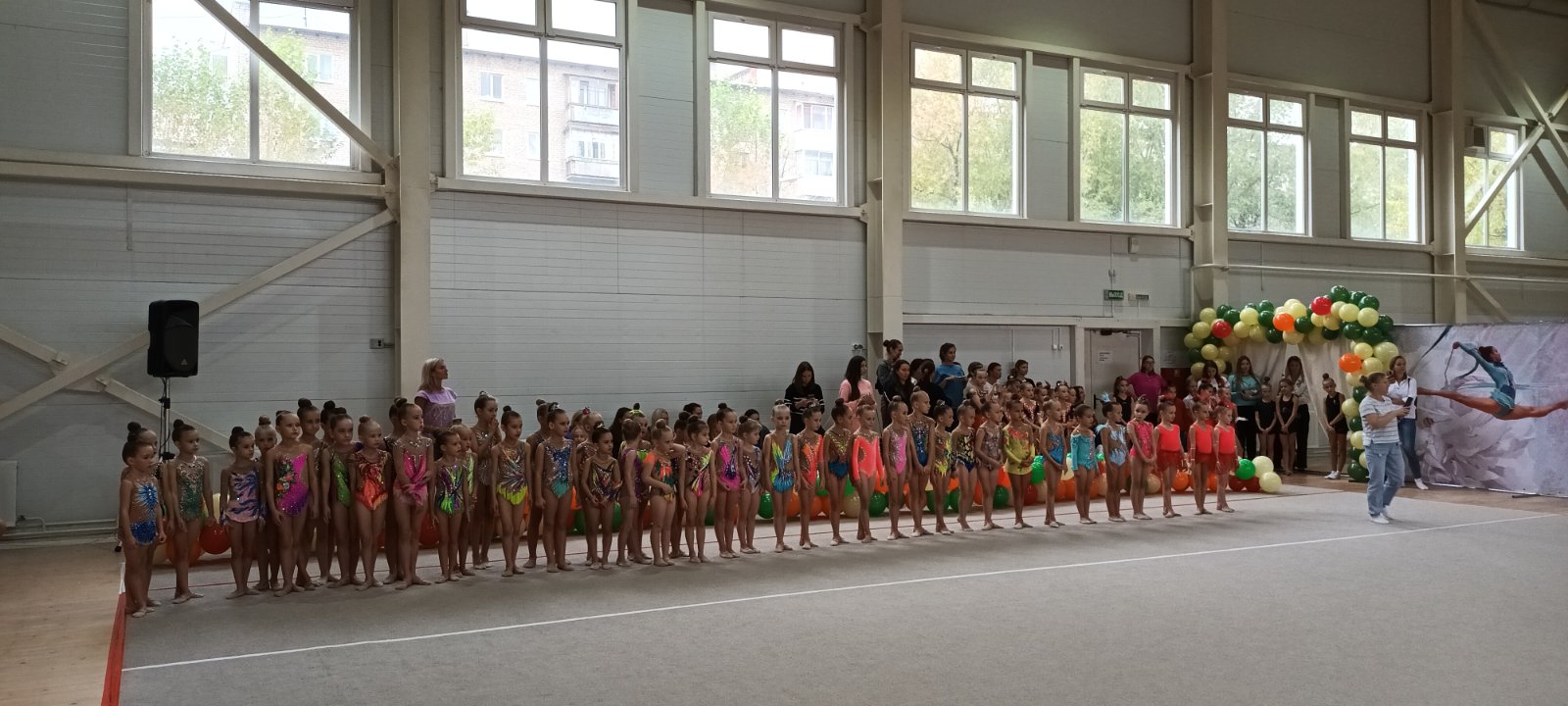 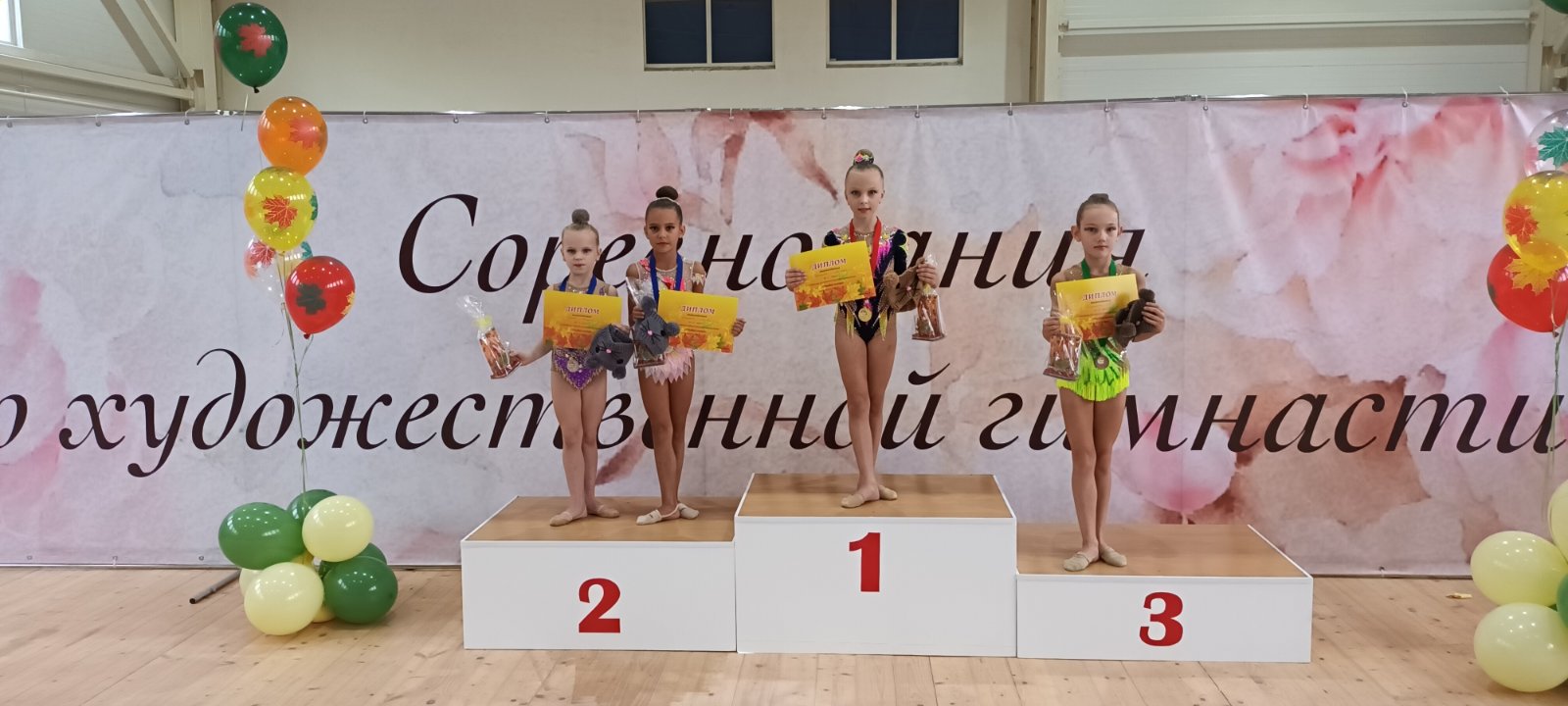 